Australian Capital TerritoryRoad Transport (General) (Application of Road Transport Legislation) Declaration 2006 (No 8)Disallowable instrument DI2006—184made under theRoad Transport (General) Act 1999, s13  (Power to exclude vehicles, persons or animals from road transport legislation)1	Name of instrument	This instrument is the Road Transport (General) (Application of Road Transport Legislation) Declaration 2006 (No 8).2	Commencement 	This instrument commences on 4 August 2006.3	Declaration	I declare that the road transport legislation does not apply to a vehicle or driver of a vehicle participating in the special stages of the 2006 Giro d’Inverno on
4 and 5 August 2006.4	Expiry	This declaration expires on 5 August 2006. 
For this declaration, the following definitions apply:Event means:The Giro d’Inverno Rally on 4 and 5 August 2006
Event Official means:An official of the 2006 Giro d’Inverno Rally.




Competing vehicle means:Any vehicle used for participating in a special stage of the event.

Special Stage means:The period from the time an event official declares a special stage active for rally competition until the time when an event official declares course control for that special stage closed.The competitive routes for the following special stages shown on the attached maps:Stages within Stromlo/Greenhills/Bluetts Forests in the ACTSS1/4		Greenhills I/IISS2/5/13	Stromlo I/II/IIISS3/14		Bluetts I/IIStages within Pierces Creek Forest in the ACTSS9		Oakey Creek LongerSS10/13	Oakey Creek I/IISS11		Pierces EastSS12		Oakey CreekSS8		MineshaftStages within Uriarra Forest in the ACTSS7/10		West Knob I/IIStages on public roads in the ACTSS6		Brindabella RoadJohn HargreavesMinister for Territory and Municipal Services24 July 2006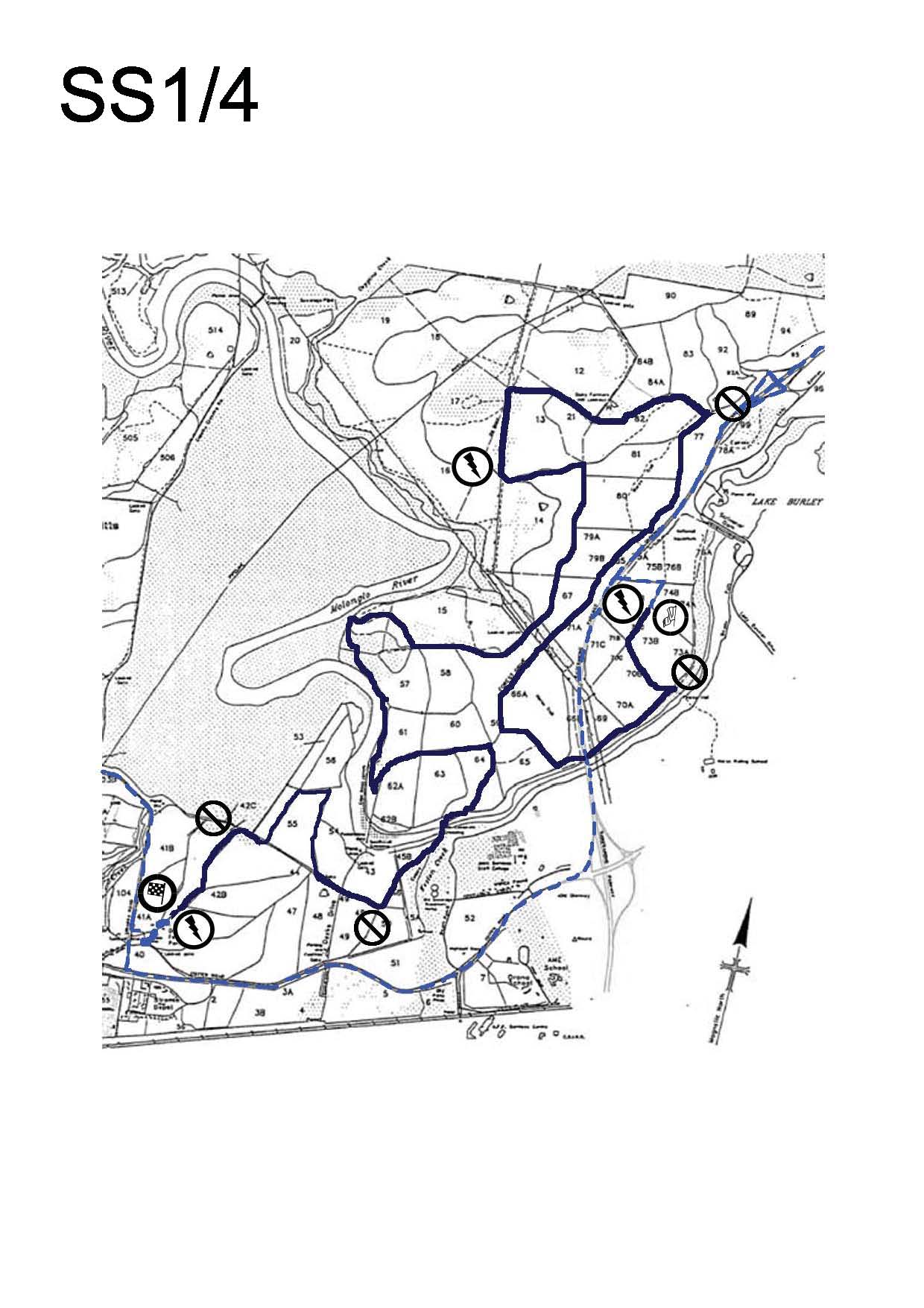 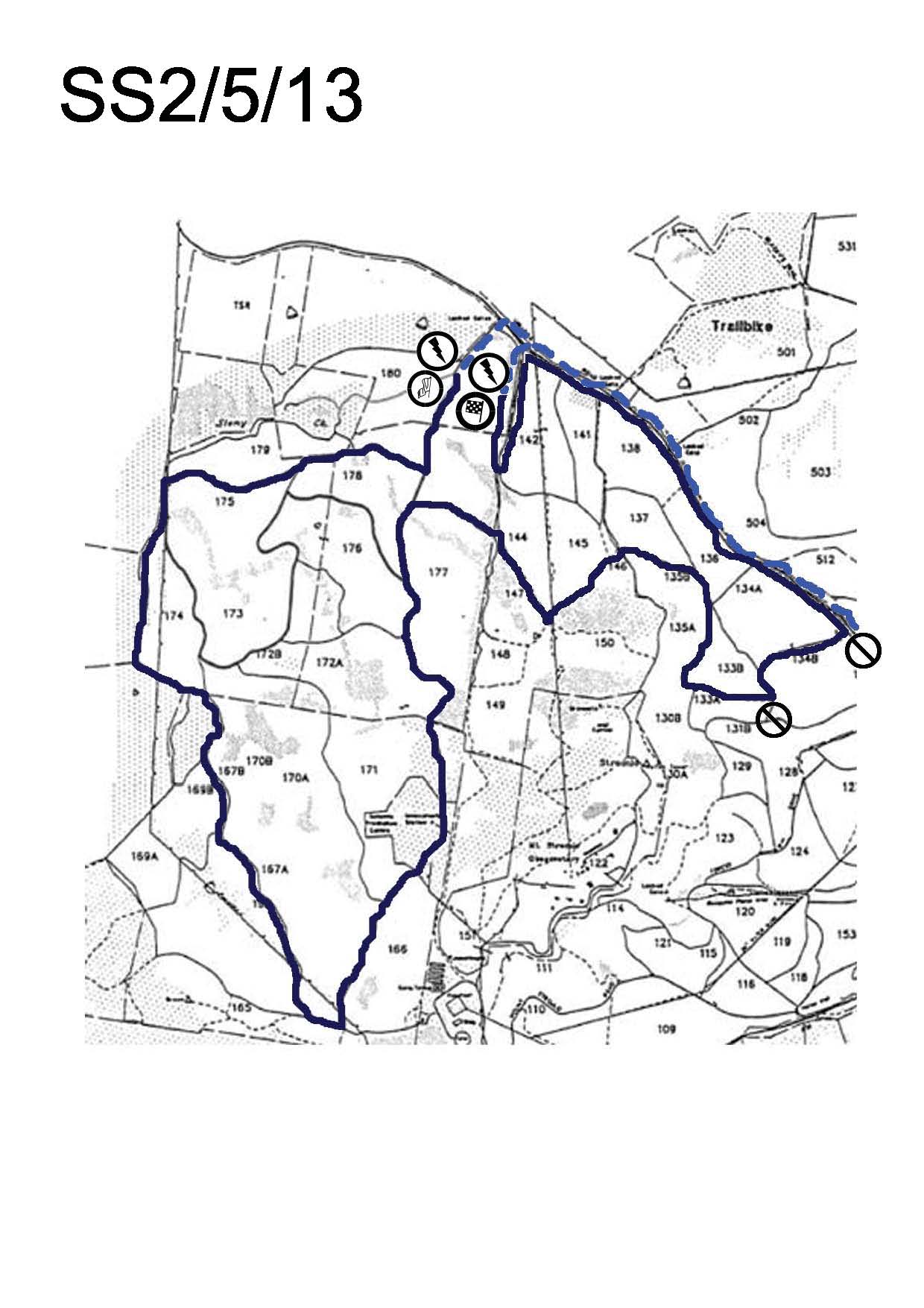 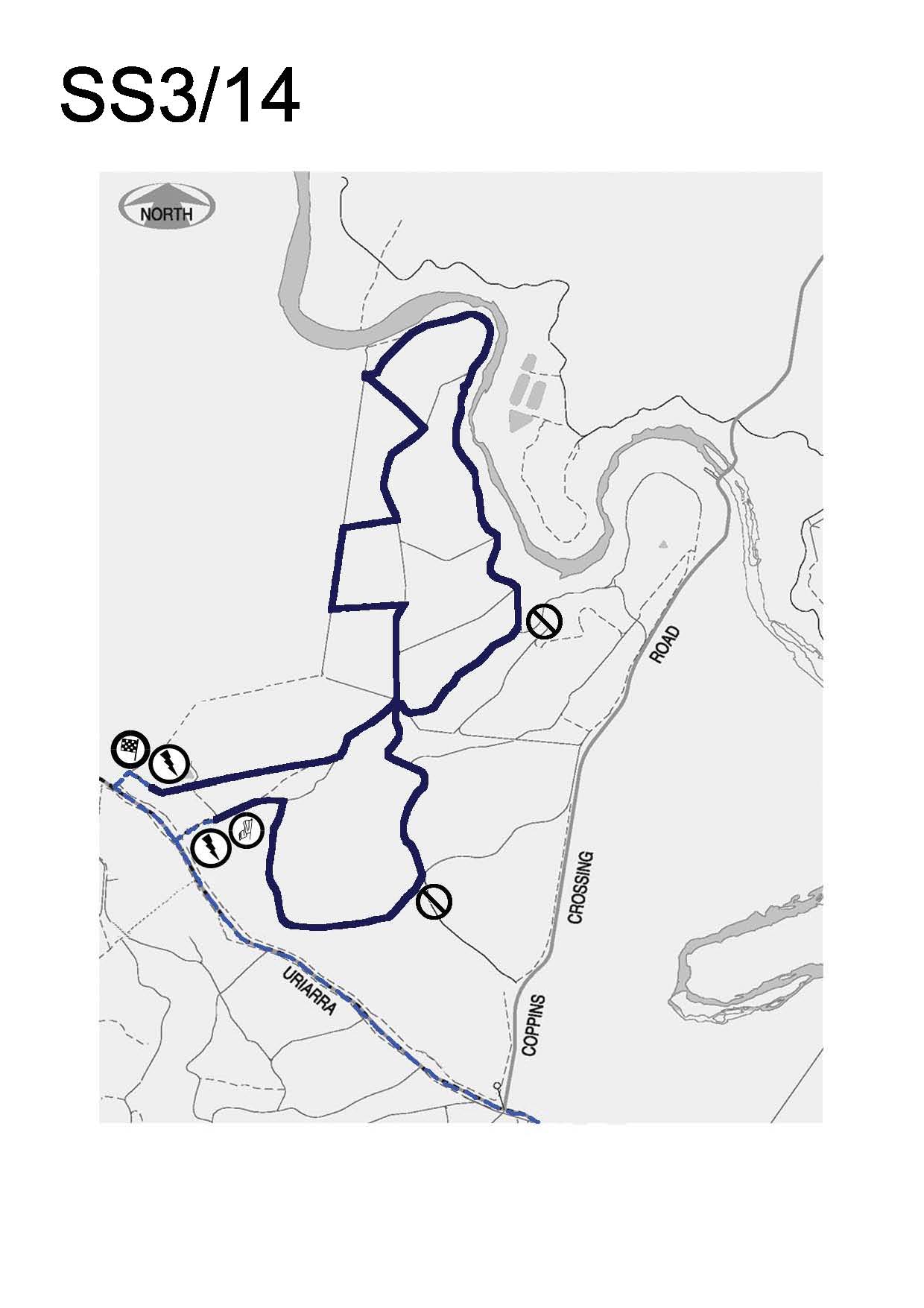 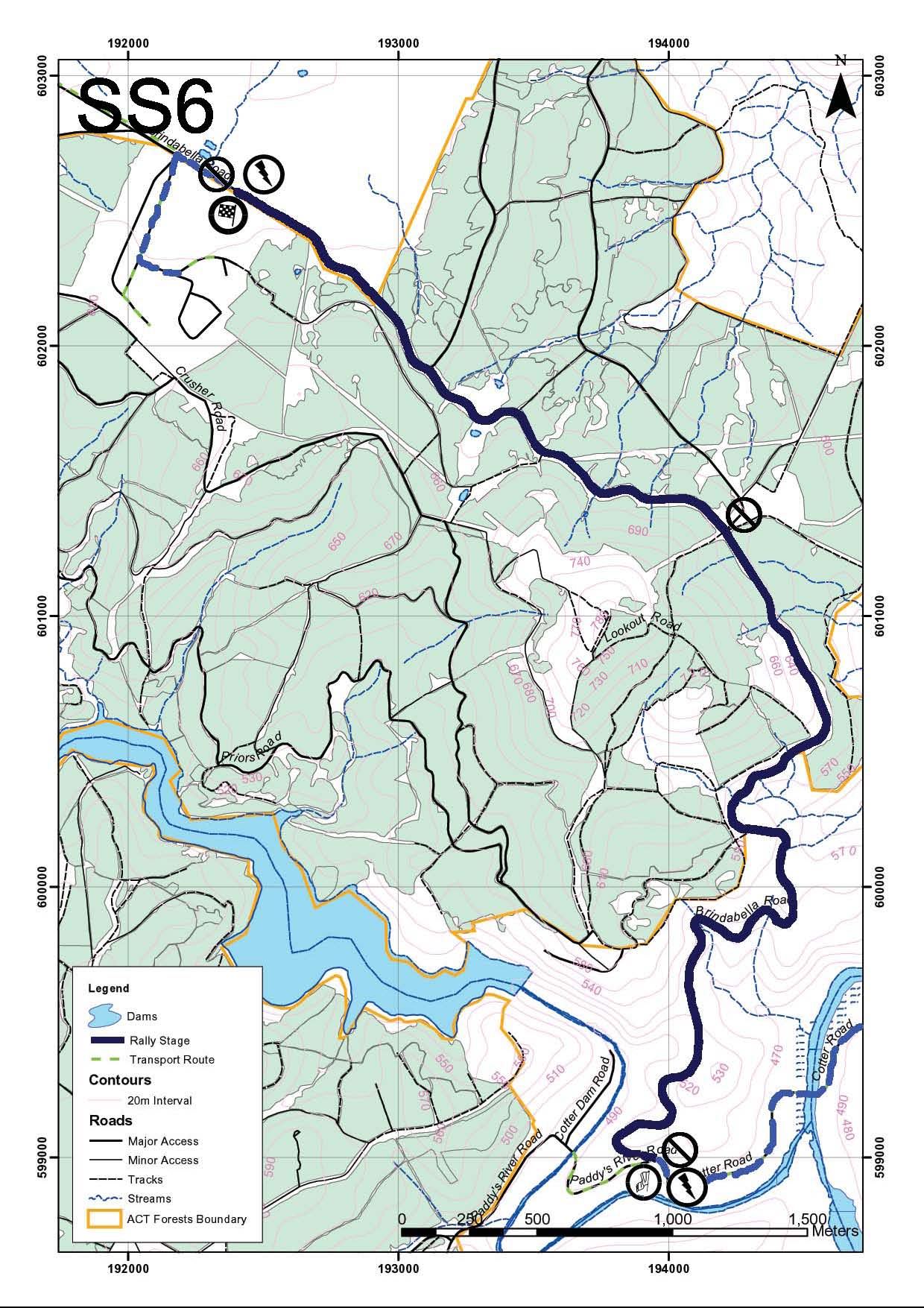 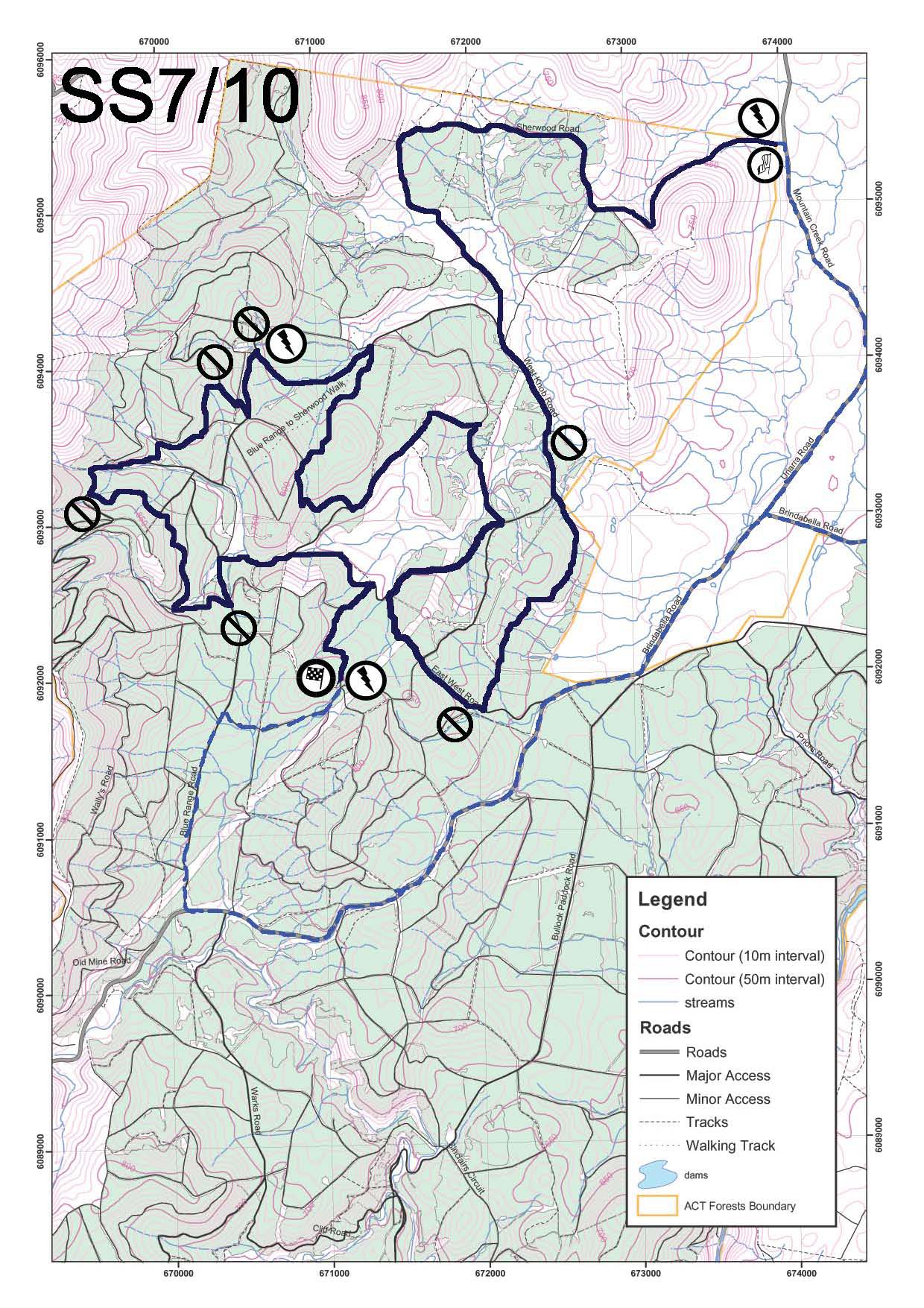 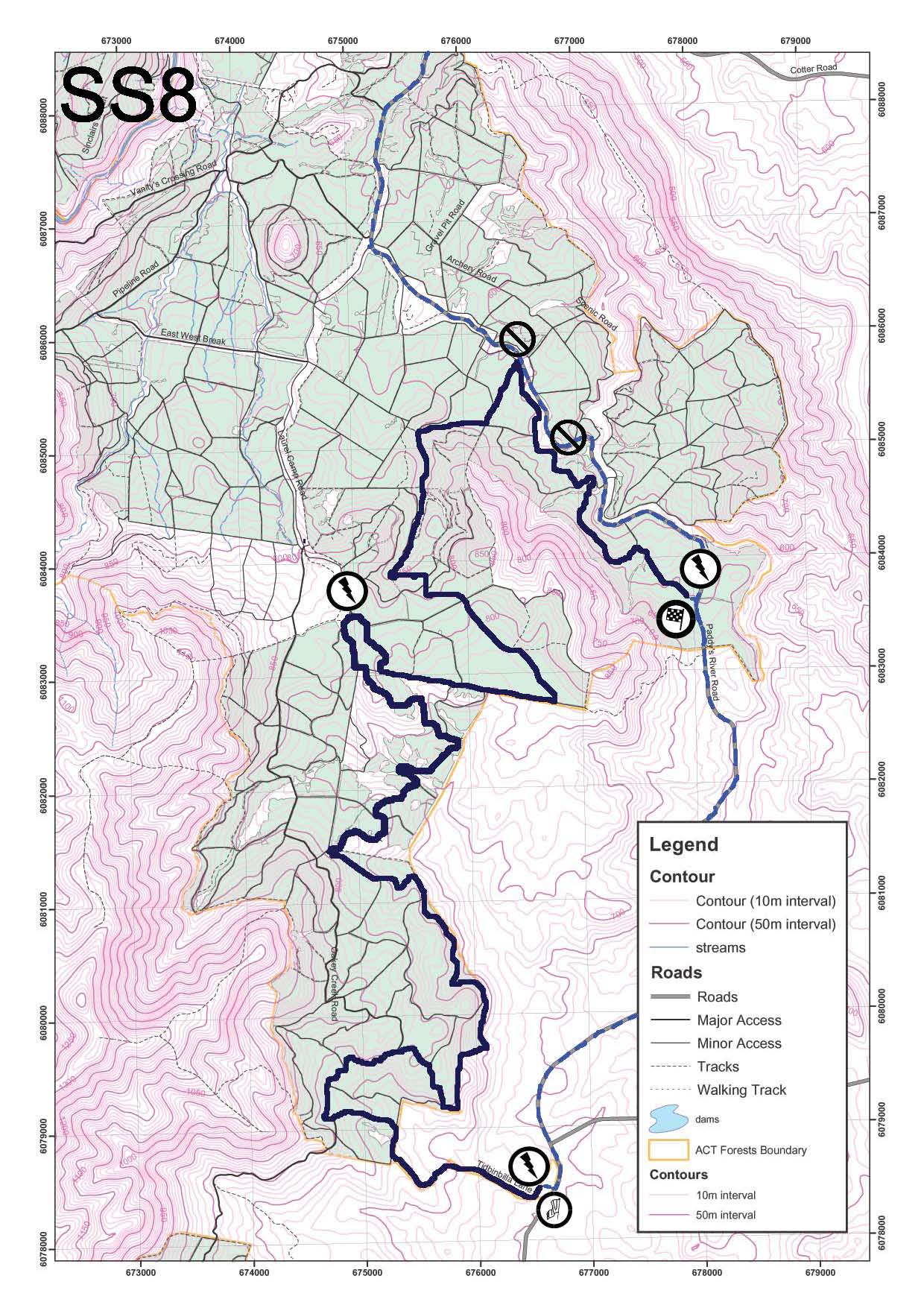 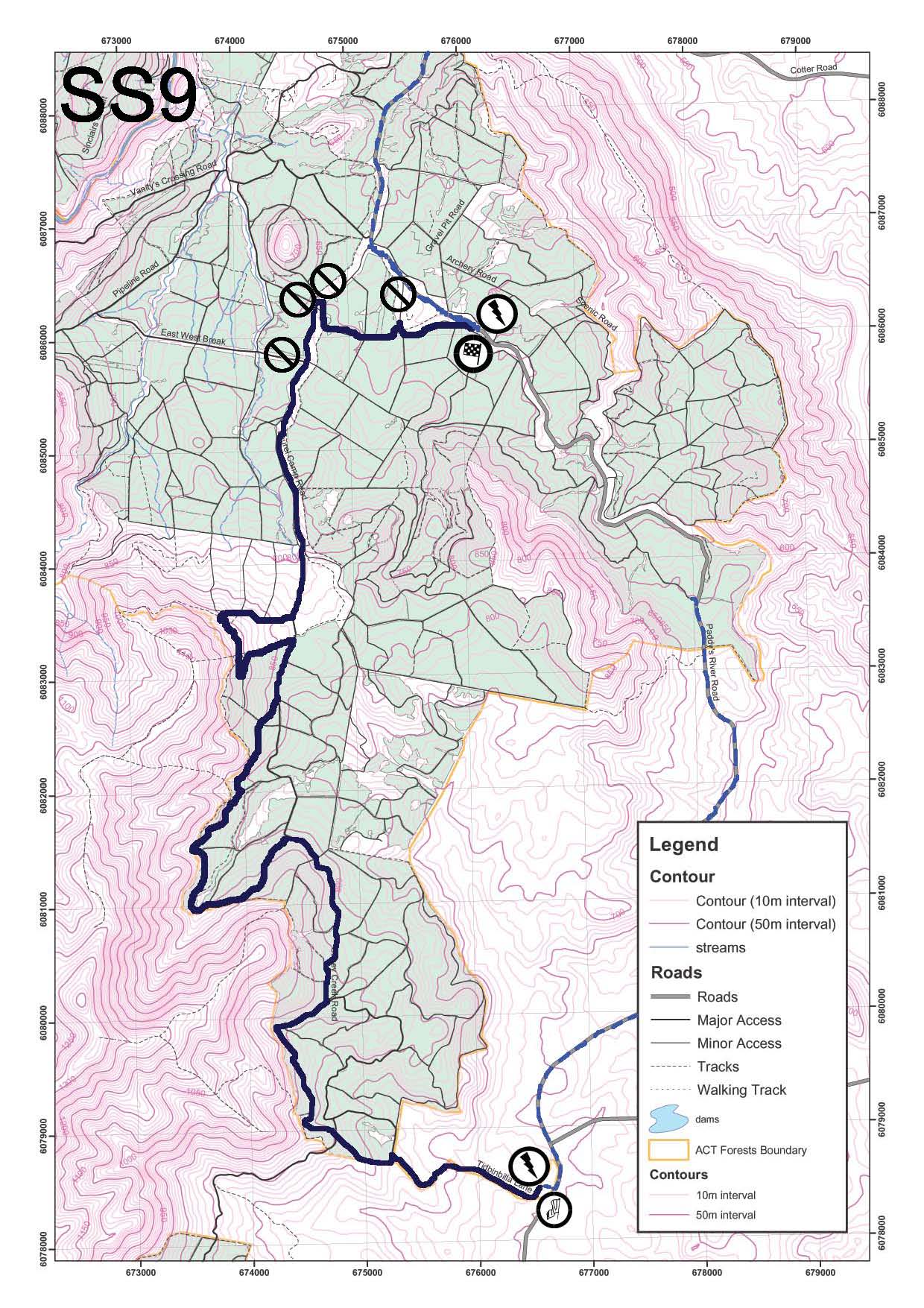 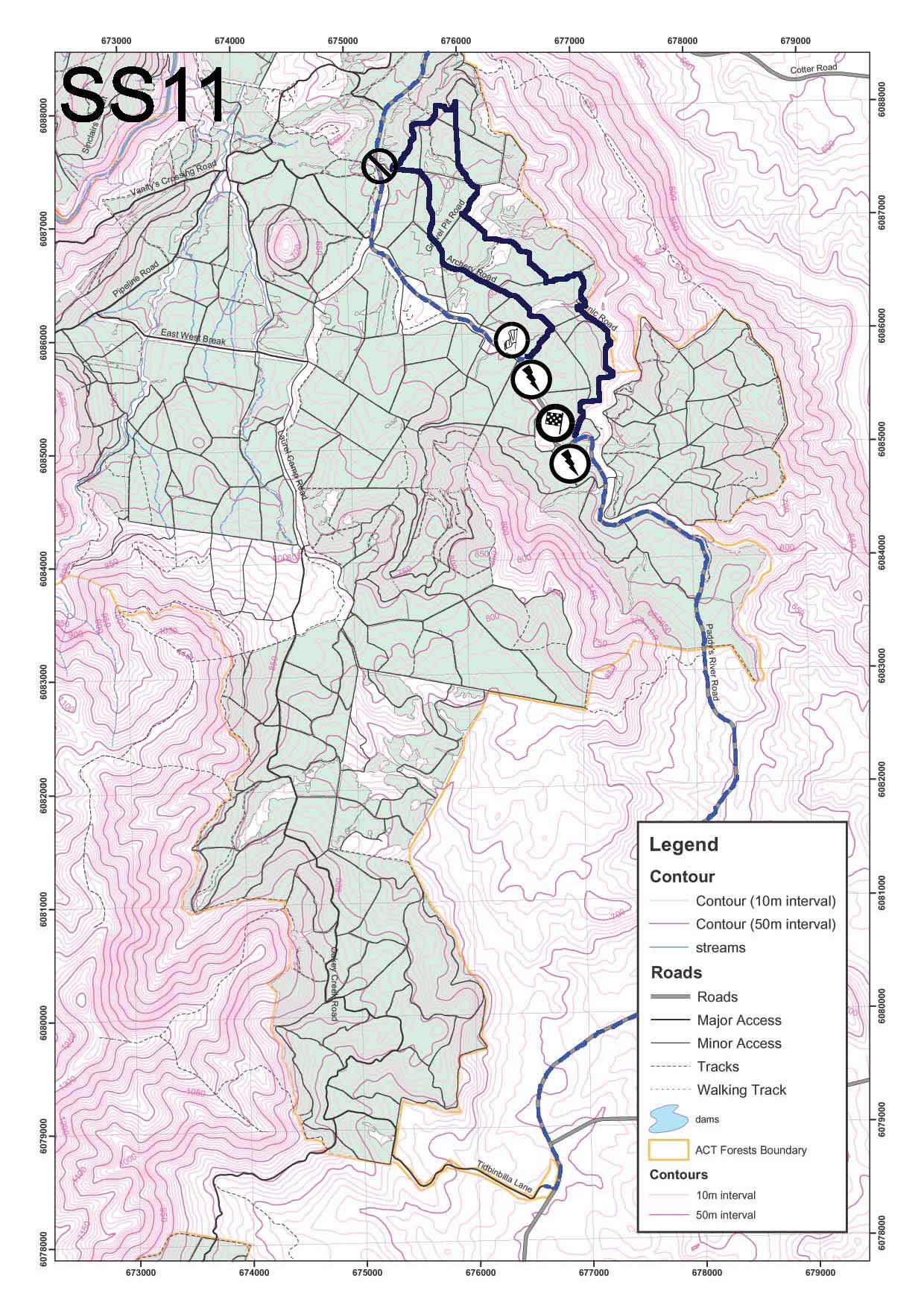 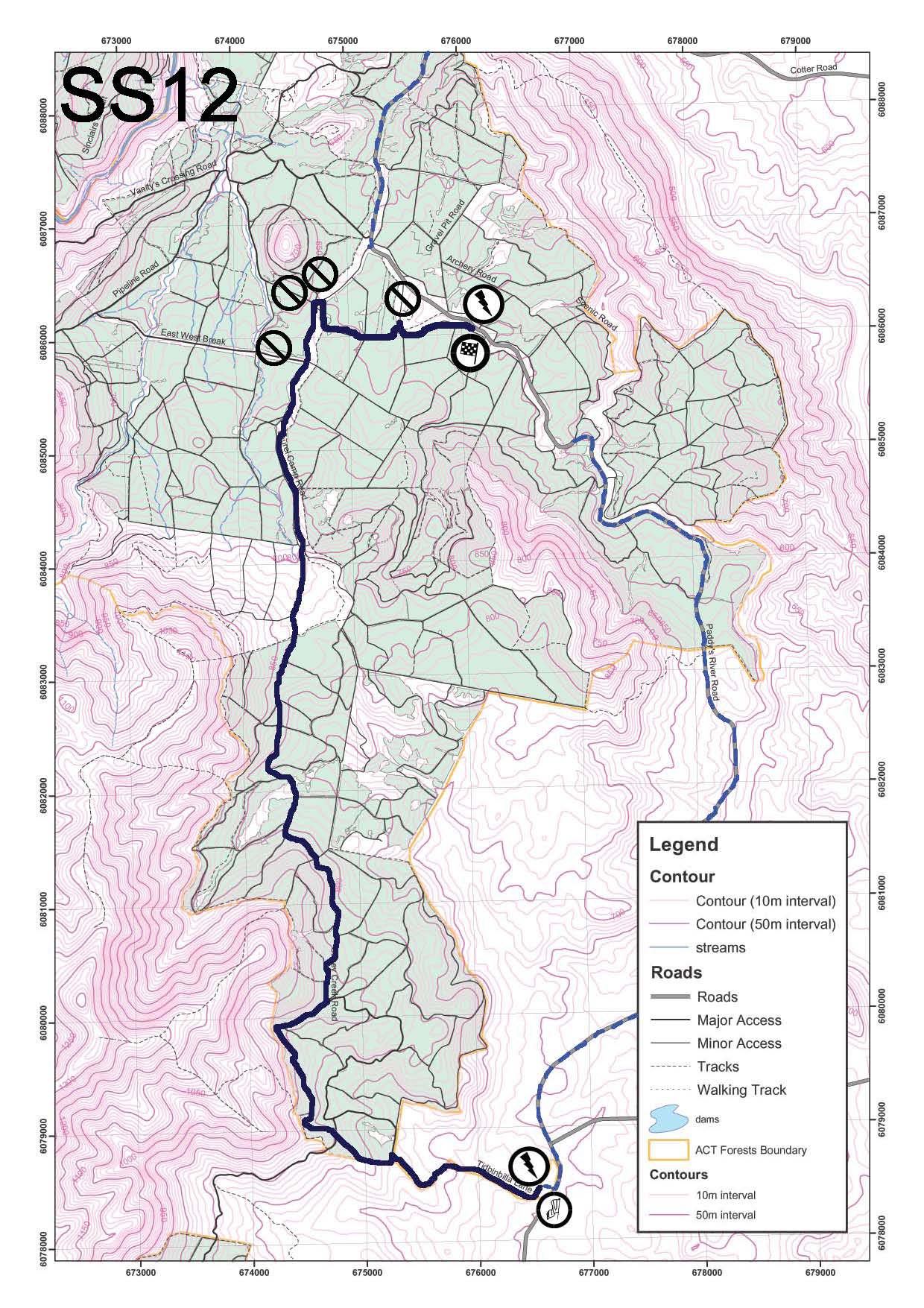 